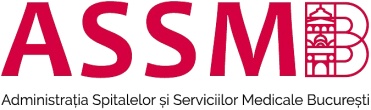 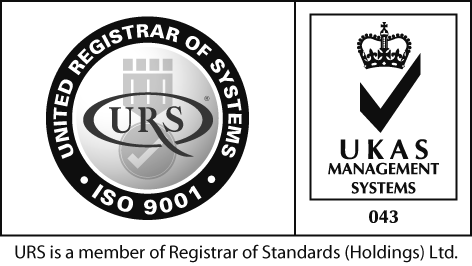 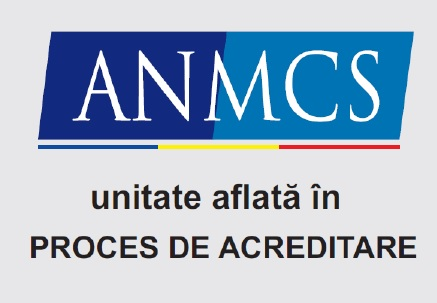 Nr……………..  ANUNȚ  Spitalul Municipal de Urgență Roman scoate la concurs, în conformitate cu prevederile Ord.M.S.nr.166/2023, coroborat cu H.G. 1336/2022, următoarele posturi vacante:3 posturi vacante cu normă întreagă de medic specialist, specialitatea pediatrie, în cadrul Secției Pediatrie;Poate ocupa un post vacant persoana care îndeplineşte condiţiile prevăzute deLegea nr.53/2003-Codul muncii, republicată, cu modificările şi completările ulterioare:
  a) are cetăţenia română sau cetăţenia unui alt stat membru al Uniunii Europene, a unui stat parte la Acordul privind Spaţiul Economic European (SEE) sau cetăţenia Confederaţiei Elveţiene;
  b) cunoaşte limba română, scris şi vorbit;
  c) are capacitate de muncă în conformitate cu prevederile Legii nr. 53/2003 - Codul muncii, republicată, cu modificările şi completările ulterioare;
  d) are o stare de sănătate corespunzătoare postului pentru care candidează, atestată pe baza adeverinţei medicale eliberate de medicul de familie sau de unităţile sanitare abilitate;
  e) îndeplineşte condiţiile de studii, de vechime în specialitate şi, după caz, alte condiţii specifice potrivit cerinţelor postului scos la concurs, inclusiv condiţiile de exercitare a profesiei;
  f) nu a fost condamnată definitiv pentru săvârşirea unei infracţiuni contra securităţii naţionale, contra autorităţii, contra umanităţii, infracţiuni de corupţie sau de serviciu, infracţiuni de fals ori contra înfăptuirii justiţiei, infracţiuni săvârşite cu intenţie care ar face o persoană candidată la post incompatibilă cu exercitarea funcţiei contractuale pentru care candidează, cu excepţia situaţiei în care a intervenit reabilitarea;
  g) nu execută o pedeapsă complementară prin care i-a fost interzisă exercitarea dreptului de a ocupa funcţia, de a exercita profesia sau meseria ori de a desfăşura activitatea de care s-a folosit pentru săvârşirea infracţiunii sau faţă de aceasta nu s-a luat măsura de siguranţă a interzicerii ocupării unei funcţii sau a exercitării unei profesii;
  h) nu a comis infracţiunile prevăzute la art. 1 alin. (2) din Legea nr. 118/2019 privind Registrul naţional automatizat cu privire la persoanele care au comis infracţiuni sexuale, de exploatare a unor persoane sau asupra minorilor, precum şi pentru completarea Legii nr. 76/2008 privind organizarea şi funcţionarea Sistemului Naţional de Date Genetice Judiciare, cu modificările ulterioare, pentru domeniile prevăzute la art. 35 alin. (1) lit. h) din Hotărârea Guvernului nr. 1336/2022 pentru aprobarea Regulamentului-cadru privind organizarea şi dezvoltarea carierei personalului contractual din sectorul bugetar plătit din fonduri publice.	Concursul/examenul va avea loc în data de 29.05.2023, ora 0900  la sediul administrativ al Spitalului Municipal de Urgență Roman şi va consta în următoarele etape:selecția dosarelor pentru înscriere (proba A) și pentru stabilirea punctajului rezultat din analiza și evaluarea activității profesionale și științifice pentru proba suplimentară de departajare (proba D), prevăzută în anexa nr.3 la ordin;proba scrisă (proba B);proba clinică (proba C).Calendarul desfășurării concursului/examenului:30.03.2023 - 21.04.2023, ora 15ºº - Perioada de înscriere a candidaților;24.04.2023 - 25.04.2023 -  Selecția dosarelor de înscriere și afișarea rezultatelor selecției dosarelor;26.04.2023 până la ora 15ºº - Depunerea contestațiilor privind rezultatele selecției dosarelor de înscriere;27.04.2023 ora 15 ºº - Afișarea rezultatelor contestațiilor privind rezultatele selecției dosarelor de înscriere;29.05.2023 ora 09ºº - Desfășurarea probei scrise;30.05.2023 - Afișarea rezultatelor la proba scrisă;31.05.2023 până la ora 1500 - Depunerea contestațiilor privind rezultatele la proba scrisă;06.06.2023-  Afișarea rezultatelor contestațiilor privind proba scrisă;07.06.2023 ora 09ºº -  Susținerea  probei clinice;08.06.2023, - Afișarea rezultatelor probei clinice;09.06.2023 până la ora  15ºº- Depunerea contestațiilor privind rezultatele la proba clinică;12.06.2023- Afișarea rezultatelor contestațiilor privind proba clinică;13.06.2023 - Afișarea rezultatelor concursului;      Dosarele se vor depune la Serviciul R.U.N.O.S. al spitalului până la data de 21.04.2023, ora 1500.      Rezultatele selectării dosarelor de înscriere, cu menţiunea „admis” sau „respins”, se vor afişa la avizierul şi pe site-ul spitalului până la  data de 25.04.2023, ora 1500 .     Comunicarea rezultatelor la fiecare probă a concursului se va face prin specificarea punctajului final al fiecărui candidat și a mențiunii ”admis” sau ”respins”, prin afișarea la sediul spitalului și pe pagina de internet, în termen de maximun o zi lucrătoare de la data finalizării probei.Sunt declarați admiși candidații care au obținut minimum 50 de puncte la proba scrisă, respectiv 50 de puncte la proba clinică/practică, după caz.În urma susținerii tuturor probelor vor fi declarați admiși candidații care au realizat un punctaj minim de 50 de puncte, în urma calculării mediei aritmetice.      Rezultatele finale se afișează la sediul spitalului precum și pe pagina de internet, în termen de o zi lucrătoare de la expirarea termenului de soluționare a contestațiilor pentru ultima probă, prin specificarea punctajului final al fiecărui candidat și a mențiunii ”admis” sau ”respins”.              Conținutul dosarului de înscriere la concurs și locul de înscriere:I. Locul de înscriere: Sediul administrativ al Spitalului Municipal de Urgență Roman, str. Tineretului nr. 28-30, biroul R.U.N.O.S. ;II. Conținutul dosarului de înscriere:formular de înscriere la concurs, conform modelului prevăzut în anexa nr.1 atașată;     b)  copie după diploma de licenţă;
     c)  copie a certificatului de membru al organizaţiei profesionale cu viza pe anul în curs;
     d) dovada/înscrisul din care să rezulte că nu i-a fost aplicată una dintre sancţiunile prevăzute la art. 455 alin. (1) lit. e) sau f), la art. 541 alin. (1) lit. d) sau e), respectiv la art. 628 alin. (1) lit. d) sau    e) din Legea nr. 95/2006 privind reforma în domeniul sănătăţii, republicată, cu modificările şi completările ulterioare;
     e) acte doveditoare pentru calcularea punctajului prevăzut în anexa nr. 3 la ordin;
     f) certificat de cazier judiciar sau, după caz, extrasul de pe cazierul judiciar;
     g) certificatul de integritate comportamentală din care să reiasă că nu s-au comis infracţiuni prevăzute la art. 1 alin. (2) din Legea nr. 118/2019 privind Registrul naţional automatizat cu privire la persoanele care au comis infracţiuni sexuale, de exploatare a unor persoane sau asupra minorilor, precum şi pentru completarea Legii nr. 76/2008 privind organizarea şi funcţionarea Sistemului Naţional de Date Genetice Judiciare, cu modificările ulterioare, pentru candidaţii înscrişi pentru posturile din cadrul sistemului de învăţământ, sănătate sau protecţie socială, precum şi orice entitate publică sau privată a cărei activitate presupune contactul direct cu copii, persoane în vârstă, persoane cu dizabilităţi sau alte categorii de persoane vulnerabile ori care presupune examinarea fizică sau evaluarea psihologică a unei persoane;
     h) adeverinţă medicală care să ateste starea de sănătate corespunzătoare, eliberată de către medicul de familie al candidatului sau de către unităţile sanitare abilitate cu cel mult 6 luni anterior derulării concursului;     i) copia actului de identitate sau orice alt document care atestă identitatea, potrivit legii, aflate în termen de valabilitate;     j) copia certificatului de căsătorie sau a altui document prin care s-a realizat schimbarea de nume, după caz;
    k) curriculum vitae, model comun european.
Documentele prevăzute la lit. d) si f) sunt valabile 3 luni si se depun la dosar în termen de valabilitate      Formularul de înscriere, tematica precum și fișa postului sunt atașate la prezentul anunț, se pot ridica și de la serviciul R.U.N.O.S. al spitalului și pot fi descărcate și de pe site-ul spitalului www.spitalroman.ro - secțiunea Examene si Concursuri.	Relații suplimentare se pot obține la telefon: 0731665522.MANAGER,                                                                                  Șef SERV. RUNOSDr. Andrici Maria                                                               Ec. Olariu Mihaela AlexandraTEMATICApentru concursul de ocupare post medic specialitatea PEDIATRIEI. PROBA SCRISAII. PROBA CLINICAPROBA SCRISA1. Cresterea si dezvoltarea. Factorii endogeni si exogeni care o modeleaza. Particularitati morfologicesi fiziologice ale diferitelor perioade ale copilariei. Criterii de evaluare a cresterii si dezvoltarii.2. Nutritie si alimentatie pediatrica. Elemente de nutritie pediatrica, alimentatia sugarului si acopilului sanatos.3. Patologie prenatala: notiuni de genetica. Anomalii cromozomiale (anomalii numerice, deletii,translocatii). Mutatii genetice, ereditatea mendeleana.4. Embriopatii, fetopatii.5. Nou-nascutul la termen; incidentele fizologice ale perioadei perinatale; alimentatia si ingrijireanou-nascutului normal.6. Prematuritatea, dismaturitatea.7. Patologia neonatala; detresa neurologica; icterele nou-nascutului; encefalopatia hipoxic-ischemicaperinatala; hemoragiile intracraniene , infectiile nou-nascutului; convulsiile neonatale.8. Malnutritia protein-calorica si malnutritia proteica. Recuperarea nutritionala a malnutritiei.9. Rahitismul carential comun, tetania, rahitismele vitamino-D rezistente.10. Varsaturile; hematemeza; sangerarea rectala.11. Durerile abdominale recurente.12. Boala diareica acuta simpla.13. Bolile diareice acute cu sindrom de deshidratare. Rehidratarea hidroelectrolitica si acido-bazica;rehidratarea orala si parentala. Principiile nutritiei parentale.14. Enteria necrozanta.15. Sindroame de malabsortie.16. Boala celiaca.17. Boli inflamatorii cronice ale colonului.18. Insuficienta pancreatica exocrina. Fibroza chistica.19. Parazitoze intestinale.20. Ulcerul gastro-duodenal la copil.21. Stenoza hipertrofica de pilor.22. Peritonitele acute primitive si secundare.23. IACRS; rinofaringita acuta; adenoiditele acute si cronice; angine acute; sinuzite; otita medie acuta;otomastoidita acuta si cronica; laringitele acute; traheobronsite acute.24. Pneumonii acute si cronice la copil.25. Pleurezii.26. Astmul bronsic, bronsiolitele acute, weezing recurent.27. Insuficienta acuta si cronica la copil.28. Boli congenitale de cord; clasificarea si terminologia bolilor congenitale de cord. Boli congenitalede cord necianogene boli congenitale de cord cianogene.29. Malformatii obstructive si anomalii valvulare.30. Boli cardiovasculare dobandite: endocardite bacteriene, miocardite acute, pericardite,cardiomiopatii.31. Tulburari de ritm si de conducere.32. HTA la copil.33. Insuficienta cardiaca a sugarului si copilului.34. Socul in pediatrie.35. Reumatismul articular acut.36. Colagenoze: Arterita cronica juvenila, lupusul eritematos sistemic, dermatomiozita juvenila,vasculitele imune, boala Kawasaki.37. Infectiile tractului urinar.38. Glomerulonefrita acuta postinfectioasa.39. Sindroamele nefrotice la copil.40. Insuficienta renala acuta si cronica.41. Icterele sugarului si copilului.42. Hepatitele cronice si cirozele hepatice.43. Insuficienta hepatica acuta.44. Sindroamele anemice: anemia hipocroma hiposideremica , anemiile hemolitice congenitale sidobandite, corpusculare si extra corpusculare, anemiile hipoplazice si aplazice, anemiile prindeturnare, anemiile prin deperditie.45. Patologia hemostazei: trombocitopenii, trombocitopatii, coagulopatii, CDI, fibrinoliza acuta.46. Leucemiile acute si cronice ale copilului.47. Limfoame maligne.48. Tumori solide la copil: nefroblastomul, neuroblastomul, histiocitoza X.49. Meningitele acute.50. Encefalite acute.51. Convulsiile accidentale si epilepsia copilului.52. Starile comatoase.53. Paraliziile cerebrale infantile; retardul mintal.54. Sindromul hipoton la copil.55. Sindromul de hipertensiune intracraniana si edemul cerebral acut.56. Sindroamele de imunodeficienta congenitala.57. SIDA la copil.58. Diabetul zaharat.59. Obezitatea la copil.60. Boli congenitale de metabolism (anomalii ale metabolismului hidrocarbonatelor, lipidelor,proteinelor).61. Stopul cardio-respirator si reanimarea cardiorespiratorie.62. Intoxicatiile acccidentale cu alcool etilic si metilic; oxid de carbon; hidrocarburi volatile, ciuperciotravitoare, plumb si derivatii, substante methemoglobinizante, substante corozive,organofosforate, atropina, neuroleptice, antidepresoare triciclice, substante deprimante ale SNC,digitala, antagonisti ai vitaminei K.63. Rujeola.64. Rubeola.65. Varicela.66. Tusea convulsiva67. Mononucleoza infectioasa.68. Parotidita infectioasa.69. Infectia cu herpes virus, infectia cu virusul citomegalic.70. Difteria.71. Scarlatina.72. Dizenteria.73. Salmonelozele.74. Poliomielita.75. Hepatitele acute virale.76. Tetanosul.77. Toxinfectiile alimentare.78. Tuberculoza copilului.79. Luxatia congenitala de sold.II.  PROBA CLINICACazurile vor fi alese in conformitate cu tematica probei scrise.Bibliografie:1. E.P. Ciofu, C. Ciofu - Tratat de Pediatrie, ed.I, Ed. Med., Buc. 2001 2. E.P. Ciofu, C. Ciofu - Esenţialul în pediatrie, Ed. Amaltea, Buc. 2002 3. T. Zamfir, I. Bâscă, M. Jianu - Chirurgie, ortopedie şi urologie pediatrică, Ed. Ştiinţifică, Buc. 19954. Ingrith Miron- PEDIATRIE. Ed „Gr. T. Popa” , U.M.F. Iasi, 2016